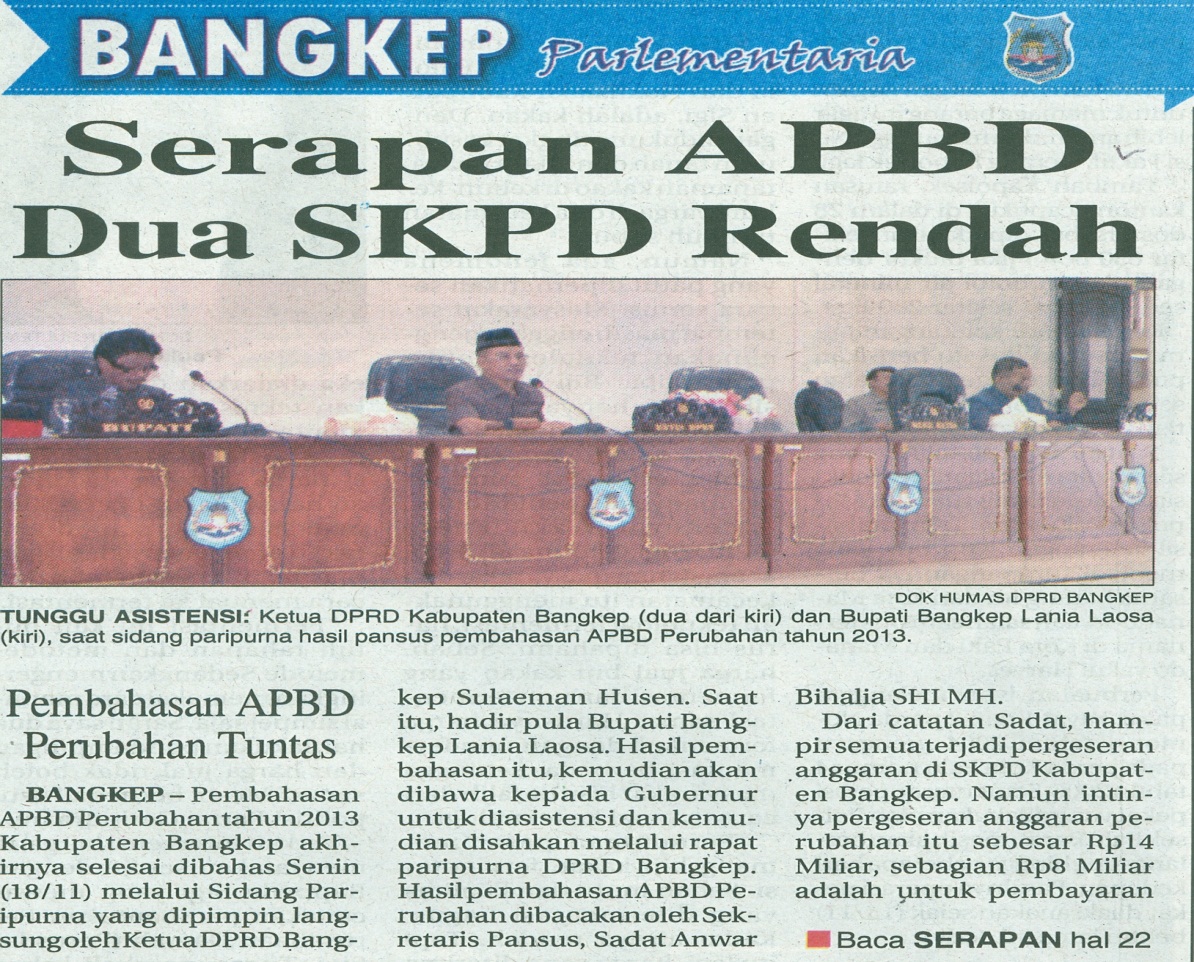 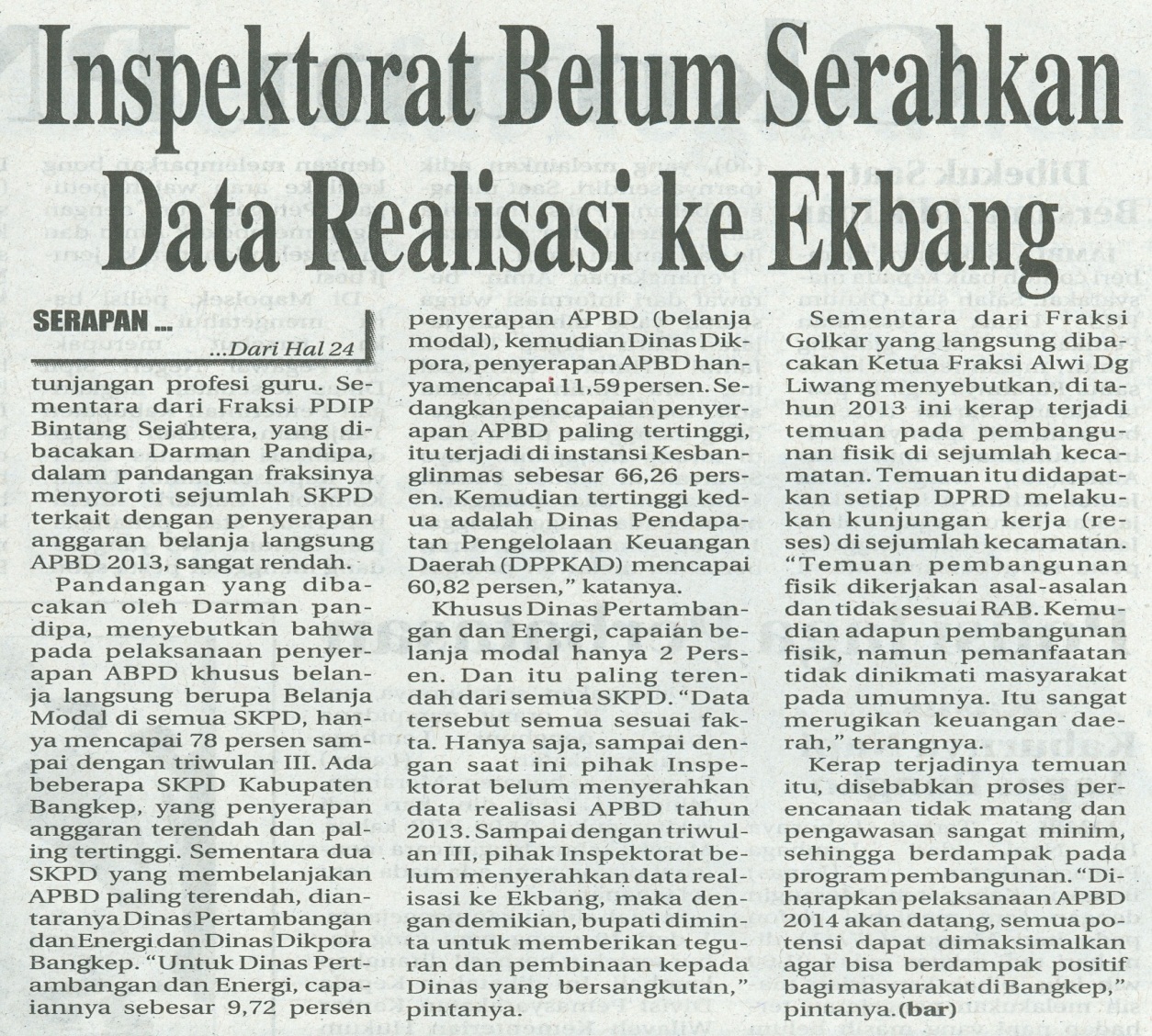 Harian    	:Radar SultengKasubaudSulteng IIHari, tanggal:Rabu, 20 November 2013KasubaudSulteng IIKeterangan:Hal 24 Kolom 14-17 dan Hal 22 Kolom 5-7KasubaudSulteng IIEntitas:Kabupaten BangkepKasubaudSulteng II